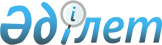 О повышении базовых ставок земельного налога и единого земельного налога на не используемые земли сельскохозяйственного назначения по Бескарагайскому району
					
			Утративший силу
			
			
		
					Решение Бескарагайского районного маслихата Восточно-Казахстанской области от 5 апреля 2018 года № 22/7-VI. Зарегистрировано Управлением юстиции Бескарагайского района Департамента юстиции Восточно-Казахстанской области 25 апреля 2018 года № 5-7-122. Утратило силу - решением Бескарагайского районного маслихата Восточно-Казахстанской области от 16 апреля 2020 года № 51/3-VI
      Сноска. Утратило силу - решением Бескарагайского районного маслихата Восточно-Казахстанской области от 16.04.2020 № 51/3-VI (вводится в действие по истечении десяти календарных дней после дня его первого официального опубликования и распространяется на отношения, возникшие с 01.01.2020).

      Примечание РЦПИ.

      В тексте документа сохранена пунктуация и орфография оригинала.
      В соответствии с пунктом 5 статьи 509, пунктом 3 статьи 704 Кодекса Республики Казахстан от 25 декабря 2017 года "О налогах и других обязательных платежах в бюджет" (Налоговый кодекс), подпунктом 15) пункта 1 статьи 6 Закона Республики Казахстан от 23 января 2001 года "О местном государственном управлении и самоуправлении в Республике Казахстан", Бескарагайский районный маслихат РЕШИЛ:
      1. Повысить по Бескарагайскому району в десять раз базовые ставки земельного налога, установленные статьей 503 Налогового кодекса Республики Казахстан и ставки единого земельного налога, установленные статей 704 Налогового кодекса Республики Казахстан, на не используемые в соответствии с земельным законодательством Республики Казахстан земли сельскохозяйственного назначения.
      2. Признать утратившим силу решение Бескарагайского районного маслихата от 1 июля 2016 года № 4/9-VІ "О повышении базовых ставок земельного налога и ставок единого земельного налога на не используемые в соответствии с земельным законодательством Республики Казахстан земли сельскохозяйственного назначения Бескарагайского района" (зарегистрировано в Реестре государственной регистрации нормативных правовых актов за номером 4636, опубликовано в газете "Бесқарағай тынысы" за № 68 от 17 августа 2016 года).
      3. Настоящее решение вводится в действие по истечении десяти календарных дней после дня его первого официального опубликования.
					© 2012. РГП на ПХВ «Институт законодательства и правовой информации Республики Казахстан» Министерства юстиции Республики Казахстан
				
      Председатель сессии, 
секретарь Бескарагайского 
районного маслихата 

К. Садыков
